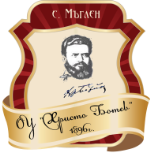 ОУ „ХРИСТО  БОТЕВ“ С.ОРЕШ, ОБЩ.СВИЩОВ                                                            Утвърдил!                                                                                   Маргарита Мариянова-директорДНЕВНО РАЗПИСАНИЕ - ОРГАНИЗАЦИЯ НА УЧЕБНИЯ ДЕН НА ОУ”ХРИСТО БОТЕВ”,С.ОРЕШ ЗА УЧЕБНАТА 2021/2022 ГОДИНА1. Отваряне на сградата на училището – 7.00 ч. – помощен персонал. 2. Осъществяване на пропускателен режим- от 7.30 ч.-  помощен персонал 3. Идване на дежурните учители – 7.30 ч. 4. Посрещане на учениците- 7.45 ч. – всички учители. 5. Начало на учебния ден - 8.00 ч.- ЗА УЧЕНИЦИТЕ ОТ І ДО ІV КЛАС И 8,15Ч. – ЗА УЧЕНИЦИТЕ ОТ V ДО VІІ КЛАС 6. Дневно разписание на учебните часове:НАЧАЛЕН ЕТАПНАЧАЛЕН ЕТАПНАЧАЛЕН ЕТАППРОГИМНАЗИАЛЕН ЕТАППРОГИМНАЗИАЛЕН ЕТАП№ Учебен час почивка Учебен час Почивка1.8,00-8,408,40-9,008,15  - 9,009,00 – 9,102.9,00 – 9,409,40 – 9,509,10  - 9,559,55 – 10,153.9,50 – 10,3010,30 – 10,4010,15 – 11,0011,00 – 11,104.10,40 – 11,20 11,20 – 11,3011,10 -  11,5511,55  - 12,055.11,30 -  12,1012,10 – 12,2012,05  -  12,5012,50  - 13,006.12,20  -  13,0013,00  -  13,4513,45  -  13,557.13,55  -  14,40